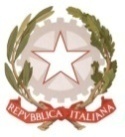 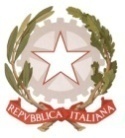 MINISTERO  DELL’ ISTRUZIONE, DELL’UNIVERSITA’, DELLA RICERCAUFFICIO SCOLASTICO REGIONALE PER IL LAZIOLICEO SCIENTIFICO STATALE“TALETE”Roma, 09.05.2019				Agli Alunni delle classi IV e VAi Genitori Ai DocentiAl Personale ATAAlla DSGAsito webCIRCOLARE N.346Oggetto:  Facoltà di Scienze Politiche, Sociologia, e Comunicazione della Sapienza -  martedì 14 maggio “ Giornata da Matricola”.Si informa che la Facoltà di Scienze Politiche, Sociologia, Comunicazione della Sapienza propone per il 14 maggio una "giornata da matricola".Si tratta di un incontro con gli studenti degli istituti superiori organizzato all'interno delle strutture della Facoltà durante il quale, oltre alle informazioni sull'offerta formativa e la visita guidata dei Dipartimenti (laboratori, aule didattiche, sedi) si potrà accedere alle aule dove si svolgono le lezioni.La giornata si svolgerà secondo il seguente programma:La visita sarà divisa in tre momenti, uno per ognuna delle aree dell'offerta formativa9.30-10.30 Dipartimento di Scienze Politiche (p.le A. Moro 5)accoglienzabreve partecipazione a una lezionevisita alle strutture del Dipartimento	10.30-12.00 Dipartimento di Scienze Sociali ed Economiche (p.le A. Moro 5; via 	Salaria 113)accoglienzabreve partecipazione a una lezionevisita alle strutture del Dipartimento (con trasferimento a via Salaria)	12.00-13.00 Dipartimento di Comunicazione e Ricerca Sociale (via Salaria 113)accoglienzabreve partecipazione a una lezionevisita alle strutture del DipartimentoPer partecipare è necessario prenotarsi al seguente link:https://forms.gle/GE8EaHE7tJQFfxZZ6Le prenotazioni saranno raccolte fino alle ore 15,00 di venerdì 10 maggio.La Referente per l’Orientamento UniversitarioProf.ssa Annalisa Palazzo                                                                                         Il Dirigente Scolastico                                                                                          Prof. Alberto Cataneo                                                                                    (Firma autografa sostituita a mezzo stampa                                                                                                           ai sensi dell’art. 3 comma 2 del d.lgs. n.39/1993)